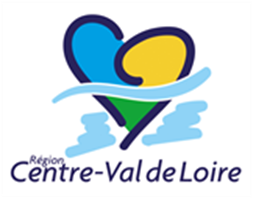 DEMANDE D’AGRÉMENT POUR DISPENSER UNE FORMATION PRÉPARANT A UN DIPLÔME DE TRAVAIL SOCIAL Données formations (fournir 1 formulaire par formation)Éléments relatifs à l’action de formation programméeÉléments relatifs à l’action de formation programméeÉléments relatifs à l’action de formation programméeÉléments relatifs à l’action de formation programméeÉléments relatifs à l’action de formation programméeÉléments relatifs à l’action de formation programméePièces à produireColonne réservée à l’administrationColonne réservée à l’administrationPièces à produireComplétude du dossierObservationsNom de l’institut de formationLe diplôme concerné :Nom du ou des site(s) de formation (villes)La date prévue pour l’ouverture de la formation :La date prévue pour l’ouverture de la formation :Les voies de formation prévues (cocher) :Formation intiale         Formation continue        ApprentissageLes voies de formation prévues (cocher) :Formation intiale         Formation continue        ApprentissageLes voies de formation prévues (cocher) :Formation intiale         Formation continue        ApprentissageL’effectif prévisionnel annuel maximum par promotion et par voie de formation (préciser) :Formation initiale        Formation continue        ApprentissageL’effectif prévisionnel annuel maximum par promotion et par voie de formation (préciser) :Formation initiale        Formation continue        ApprentissageL’effectif prévisionnel annuel maximum par promotion et par voie de formation (préciser) :Formation initiale        Formation continue        ApprentissageLe dossier d’accréditation transmis au ministère chargé de l'enseignement supérieur et l’avis rendu par ce dernierLe dossier d’accréditation transmis au ministère chargé de l'enseignement supérieur et l’avis rendu par ce dernierLe dossier d’accréditation transmis au ministère chargé de l'enseignement supérieur et l’avis rendu par ce dernierAnnexe n°33 Remarque  Si les éléments demandés ci-dessous ont déjà été présenté dans le dossier d’accréditation et qu’il n’y a pas eu de changement,  un renvoi vers l’annexe ou la page correspondante du dossier est suffisant.Remarque  Si les éléments demandés ci-dessous ont déjà été présenté dans le dossier d’accréditation et qu’il n’y a pas eu de changement,  un renvoi vers l’annexe ou la page correspondante du dossier est suffisant.Remarque  Si les éléments demandés ci-dessous ont déjà été présenté dans le dossier d’accréditation et qu’il n’y a pas eu de changement,  un renvoi vers l’annexe ou la page correspondante du dossier est suffisant.Remarque  Si les éléments demandés ci-dessous ont déjà été présenté dans le dossier d’accréditation et qu’il n’y a pas eu de changement,  un renvoi vers l’annexe ou la page correspondante du dossier est suffisant.Remarque  Si les éléments demandés ci-dessous ont déjà été présenté dans le dossier d’accréditation et qu’il n’y a pas eu de changement,  un renvoi vers l’annexe ou la page correspondante du dossier est suffisant.Remarque  Si les éléments demandés ci-dessous ont déjà été présenté dans le dossier d’accréditation et qu’il n’y a pas eu de changement,  un renvoi vers l’annexe ou la page correspondante du dossier est suffisant.Le règlement d’admission précisant les conditions et les modalités de sélection des candidats pour chacune des voies de formation ainsi que les cas de dispense de certificationLe règlement d’admission précisant les conditions et les modalités de sélection des candidats pour chacune des voies de formation ainsi que les cas de dispense de certificationLe règlement d’admission précisant les conditions et les modalités de sélection des candidats pour chacune des voies de formation ainsi que les cas de dispense de certificationAnnexe n°34Un document exposant le projet pédagogique propre à la préparation du diplôme et les moyens pédagogiques choisis par l’établissement pour la mise en œuvre de cette formation ainsi que les moyens que l’établissement entend mettre à disposition des élèves et étudiants pour prendre connaissance de ce projet avant leur inscription en formationUn document exposant le projet pédagogique propre à la préparation du diplôme et les moyens pédagogiques choisis par l’établissement pour la mise en œuvre de cette formation ainsi que les moyens que l’établissement entend mettre à disposition des élèves et étudiants pour prendre connaissance de ce projet avant leur inscription en formationUn document exposant le projet pédagogique propre à la préparation du diplôme et les moyens pédagogiques choisis par l’établissement pour la mise en œuvre de cette formation ainsi que les moyens que l’établissement entend mettre à disposition des élèves et étudiants pour prendre connaissance de ce projet avant leur inscription en formationAnnexe n°35Le programme de la formation précis détaillé et séquencéLe programme de la formation précis détaillé et séquencéLe programme de la formation précis détaillé et séquencéAnnexe n°36Dans le cas où plusieurs établissements de formation sont associés, la (ou les) convention(s) de coopération détaillant leurs modalités d’association à la préparation du diplôme concernéDans le cas où plusieurs établissements de formation sont associés, la (ou les) convention(s) de coopération détaillant leurs modalités d’association à la préparation du diplôme concernéDans le cas où plusieurs établissements de formation sont associés, la (ou les) convention(s) de coopération détaillant leurs modalités d’association à la préparation du diplôme concernéAnnexe n°37Le projet de professionnalisation par l’alternance propre au diplôme concerné ainsi que les modalités d’articulation et de partenariat prévues avec les sites qualifiantsLe projet de professionnalisation par l’alternance propre au diplôme concerné ainsi que les modalités d’articulation et de partenariat prévues avec les sites qualifiantsLe projet de professionnalisation par l’alternance propre au diplôme concerné ainsi que les modalités d’articulation et de partenariat prévues avec les sites qualifiantsAnnexe n°38La liste des structures d’accueil pour les sites qualifiantsLa liste des structures d’accueil pour les sites qualifiantsLa liste des structures d’accueil pour les sites qualifiantsAnnexe n°39Un document détaillant les modalités pédagogiques prévues pour permettre la prise en compte de parcours personnalisés de formation pour les personnes bénéficiant de dispense de certification ou d’allègement de formationUn document détaillant les modalités pédagogiques prévues pour permettre la prise en compte de parcours personnalisés de formation pour les personnes bénéficiant de dispense de certification ou d’allègement de formationUn document détaillant les modalités pédagogiques prévues pour permettre la prise en compte de parcours personnalisés de formation pour les personnes bénéficiant de dispense de certification ou d’allègement de formationAnnexe n°40Un tableau détaillant l’organisation pédagogique de l’établissement pour la préparation au diplôme concerné faisant apparaître le nom du responsable, et en regard de chaque unité de formation, le nom du formateur qui en assure la chargeUn tableau détaillant l’organisation pédagogique de l’établissement pour la préparation au diplôme concerné faisant apparaître le nom du responsable, et en regard de chaque unité de formation, le nom du formateur qui en assure la chargeUn tableau détaillant l’organisation pédagogique de l’établissement pour la préparation au diplôme concerné faisant apparaître le nom du responsable, et en regard de chaque unité de formation, le nom du formateur qui en assure la chargeAnnexe n°41Éléments relatifs à l’action de formation programmée (suite)Éléments relatifs à l’action de formation programmée (suite)Éléments relatifs à l’action de formation programmée (suite)Éléments relatifs à l’action de formation programmée (suite)Éléments relatifs à l’action de formation programmée (suite)Éléments relatifs à l’action de formation programmée (suite)La liste des équipements et matériels pédagogiques utilisés pour la formationLa liste des équipements et matériels pédagogiques utilisés pour la formationLa liste des équipements et matériels pédagogiques utilisés pour la formationAnnexe n°42Une note détaillant les modalités d’évaluation en cours de formation ou, le cas échéant, de contrôle continuUne note détaillant les modalités d’évaluation en cours de formation ou, le cas échéant, de contrôle continuUne note détaillant les modalités d’évaluation en cours de formation ou, le cas échéant, de contrôle continuAnnexe n°43Une note sur les modalités d’organisation des épreuves de certification pour celles dont le cadre réglementaire du diplôme prévoit qu’elles sont organisées par les établissements de formationUne note sur les modalités d’organisation des épreuves de certification pour celles dont le cadre réglementaire du diplôme prévoit qu’elles sont organisées par les établissements de formationUne note sur les modalités d’organisation des épreuves de certification pour celles dont le cadre réglementaire du diplôme prévoit qu’elles sont organisées par les établissements de formationAnnexe n°44La place de l’établissement dans le schéma régional des formations socialesLa place de l’établissement dans le schéma régional des formations socialesLa place de l’établissement dans le schéma régional des formations socialesLa place de l’établissement dans le schéma régional des formations socialesLa place de l’établissement dans le schéma régional des formations socialesLa place de l’établissement dans le schéma régional des formations socialesPièces à produireColonne réservée à l’administrationColonne réservée à l’administrationPièces à produireComplétude du dossierObservationsUne note sur la formation pour laquelle l’agrément est demandé au regard de l’offre de formation et des besoins identifiés dans le schéma régional des formations socialesUne note sur la formation pour laquelle l’agrément est demandé au regard de l’offre de formation et des besoins identifiés dans le schéma régional des formations socialesUne note sur la formation pour laquelle l’agrément est demandé au regard de l’offre de formation et des besoins identifiés dans le schéma régional des formations socialesAnnexe n°45L’équipe pédagogiqueL’équipe pédagogiqueL’équipe pédagogiqueL’équipe pédagogiqueL’équipe pédagogiqueL’équipe pédagogiquePièces à produireColonne réservée à l’administrationColonne réservée à l’administrationPièces à produireComplétude du dossierObservationsLe responsable de formationPour les diplômes de niveau I, II, IIIDiplôme ou titre homologué ou enregistré au RNCP au moins égal au niveau du diplôme préparéAnnexe n°46Le responsable de formationPour les diplômes de niveau I, II, IIIJustificatifs de 3 ans d’expérience professionnelle dans les domaines de la pédagogie dans les 10 ans précédant la demandeAnnexe n°47Le responsable de formationPour les diplômes de niveau I, II, IIIJustificatifs d’une expérience professionnelle d’au moins trois années dans un établissement ou service social ou médico- social en rapport direct avec le diplôme préparéAnnexe n°48Le responsable de formationPour les diplômes de niveau I, II, IIIExtrait du bulletin n° 3 du casier judiciaire national de moins de trois mois à la date de dépôt de la demandeAnnexe n°49Le responsable de formationPour les diplômes de niveau I, II, IIICurriculum vitae présentant de façon détaillée la trajectoire professionnelle et incluant la formation initiale et continueAnnexe n°50L’équipe pédagogique (suite)L’équipe pédagogique (suite)L’équipe pédagogique (suite)L’équipe pédagogique (suite)L’équipe pédagogique (suite)L’équipe pédagogique (suite)Pièces à produireColonne réservée à l’administrationColonne réservée à l’administrationPièces à produireComplétude du dossierObservationsLes formateurs permanentsLes formateurs permanentsDiplôme, titre ou tout autre justificatif attestant de la compétence dans le domaine enseignéAnnexe n°51Les formateurs permanentsLes formateurs permanentsJustificatifs de trois années d’expérience professionnelle dans le domaine social, médico-social ou sanitaireAnnexe n°52Les formateurs permanentsLes formateurs permanentsCurriculum vitae présentant de façon détaillée la trajectoire professionnelle et incluant la formation initiale et continueAnnexe n°53